Play Midlothian Membership Application Form 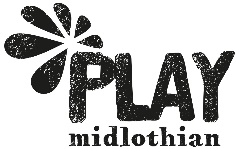 According to our Articles of Association, an application for membership must be reviewed by the directors at their next meeting. If your application is rejected, you will receive a full refund. In the meantime, provided you have returned your form and paid, you will have the rights of a member. Employees of Play Midlothian are not eligible to be members. Membership is open to persons and bodies that agree to the objects of the charity.   Play Midlothian’s objects according to our Articles of AssociationTo advance the learning, health and wellbeing of children, young people, families and communities through the provision of resources, activities and community support and assistance.The provision of recreational facilities, or the organisation of recreational activities, or the provision of assistance with either recreational facilities or activities, with the object of improving the conditions of life for the persons for whom the facilities or activities are primarily intended, and only in relation to recreational activities or facilities which are:  primarily intended for persons who have need of them by reason of their age, ill health, disability, financial hardship or other disadvantage; orAvailable to members of the public at large.To uphold and advocate for the child’s right to play, as enshrined in article 31 of the United Nations Convention on the Rights of the Child and General Comment 17.Privacy informationWe need to collect your data in order to enter into the contract that is your membership and because of obligations under company law. We are legally obliged to make the names and addresses of members available for inspection if asked (including by a member of the public), unless a court decrees the request was not for a proper purpose – therefore please supply an address you would be comfortable with this applying to. You can view our full privacy notice, including who we share your data with, how we keep your data, and your rights with respect to your data on our website (under ‘privacy notices’ in the ‘about us’ section).Please return to: Play Midlothian, Gorebridge Beacon, Hunterfield Road, Gorebridge, EH23 4TT01875 820889, info@playmidlothian.org.ukPlease give the details for the contact person who should receive information from Play Midlothian about e.g. events and services.Contact name:      				Position:      Name of group/organisation (if group membership):      (This is a work number that can be given out)Tel/Mobile No 1:      (This is a personal number for Play Midlothian’s use only)Tel/Mobile No2:      Address:      Postcode:      This is a work or personal email address that can be given outEmail:      This is a personal email address that should not be given outEmail:      Play Midlothian will send an invoice for the membership fee, which is based on number of employees. For our current fees, please contact us or visit our website – www.playmidlothian.org.uk Category of membership:Individual                                                                               Group member (0-5 employees)                                       Group member (6-10 employees)                                     Group member (11-35 employees)                                   Group member (36+ employees)                                       Member out with Midlothian – Add £5 to the above    I agree that if the company is wound up while I am a member (or within one year after I cease to be a member), I will contribute - up to a maximum of £1 - to the assets of the companyI agree (please tick)           I agree to the objects of Play Midlothian (please see above for details)I agree (please tick)           Signature of applicant: Date:      For admin use only:I have checked the form is fully completed and the declarations have been agreed toSignature:	                                                                                                Date: For management use only:The application has been reviewed by the trustees					Result of the application:	Accepted 		Denied Signature: 	                                                                                                Date:	